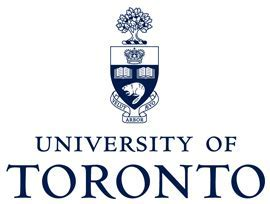 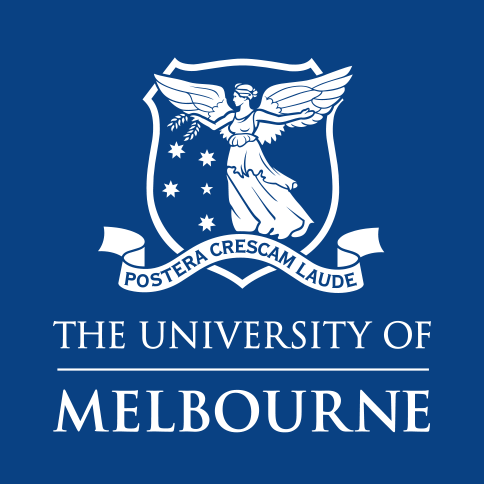 International Research Training Group - PhD Project Proposal FormThe University of Toronto and The University of MelbourneIf the project proposal is being considered as part of a Cluster Application, then it should be submitted as one combined application, together with all other PhD Project Proposal Forms and the Cluster Application Cover Form.Cluster Applications and Individual Project applications should be prepared jointly by the PIs from Toronto and Melbourne and submitted by: Monday 16 August 2021 5PM EDT Supervisory Team Supervisory Team Primary Supervisor Name - MelbourneTitle School/DepartmentFacultyEmailTelephone WebsiteI confirm that I am a University of Melbourne academic staff member (minimum Level B) registered to supervise as per the Supervisor Eligibility and Registration Policy, and contracted beyond the envisaged submission date of the PhD candidate(s) (2027) OR have provided a letter of support detailing the arrangements in place to ensure continuity of supervision. ORI confirm that I am an honorary employee whose primary affiliation is with the University of Melbourne, eligible to supervise as per the Supervisor Eligibility and Registration Policy; and my primary employer has entered into an agreement to fund the Melbourne lump sum component of the project’s collaborative activity.ORI confirm that I am an honorary employee whose primary affiliation is with the University of Melbourne, eligible to supervise as per the Supervisor Eligibility and Registration Policy; I am otherwise unaffiliated and participating at my own expense.I confirm that I am a University of Melbourne academic staff member (minimum Level B) registered to supervise as per the Supervisor Eligibility and Registration Policy, and contracted beyond the envisaged submission date of the PhD candidate(s) (2027) OR have provided a letter of support detailing the arrangements in place to ensure continuity of supervision. ORI confirm that I am an honorary employee whose primary affiliation is with the University of Melbourne, eligible to supervise as per the Supervisor Eligibility and Registration Policy; and my primary employer has entered into an agreement to fund the Melbourne lump sum component of the project’s collaborative activity.ORI confirm that I am an honorary employee whose primary affiliation is with the University of Melbourne, eligible to supervise as per the Supervisor Eligibility and Registration Policy; I am otherwise unaffiliated and participating at my own expense.Career Stage (select one)Within five years FTE of PhD conferralCareer Stage (select one)Within ten years FTE of PhD conferralCareer Stage (select one)Neither Gender identification Male Gender identification FemaleGender identification OtherGender identification Prefer not to say Do you identify as Aboriginal and/or Torres Strait Islander? Yes Do you identify as Aboriginal and/or Torres Strait Islander? NoDo you identify as Aboriginal and/or Torres Strait Islander? Prefer not to say Are you interested in taking a leadership role in the broader UoM - U of T research partnership?YesAre you interested in taking a leadership role in the broader UoM - U of T research partnership?NoI have attached evidence of approval from the Head of Department/School and the Associate Dean (Graduate Research) I have attached evidence of approval from the Head of Department/School and the Associate Dean (Graduate Research) Primary Supervisor (PhD Advisor) Name - TorontoTitle (Assistant, Associate, full Professor etc)School/DepartmentFacultyEmailLink to Primary Supervisor website/profileI confirm I have full SGS membership or will receive full SGS membership before student is recruited. YESNOAre you an Early Career Researcher?(Faculty member who received their appointment less than five years ago)YESNOAre you interested in taking a leadership role in the broader UoM - U of T research partnership?YESNOI have attached evidence of approval from Department ChairI have attached evidence of approval from Department ChairIF APPLICABLE: Please detail any additional co-supervisors for this project.(Please ensure the expected contribution for an additional Co-Supervisor to justify their inclusion within the Supervisory Team is stated within the project descriptions)IF APPLICABLE: Please detail any additional co-supervisors for this project.(Please ensure the expected contribution for an additional Co-Supervisor to justify their inclusion within the Supervisory Team is stated within the project descriptions)IF APPLICABLE: Please detail any additional co-supervisors for this project.(Please ensure the expected contribution for an additional Co-Supervisor to justify their inclusion within the Supervisory Team is stated within the project descriptions)IF APPLICABLE: Please detail any additional co-supervisors for this project.(Please ensure the expected contribution for an additional Co-Supervisor to justify their inclusion within the Supervisory Team is stated within the project descriptions)IF APPLICABLE: Please detail any additional co-supervisors for this project.(Please ensure the expected contribution for an additional Co-Supervisor to justify their inclusion within the Supervisory Team is stated within the project descriptions)Co-Supervisor Name UniversityFacultySchool/DepartmentEmailTitle of joint PhD ProjectHome/Lead institution (Where the majority of the reach is undertaken during the PhD)Home/Lead institution (Where the majority of the reach is undertaken during the PhD)The Home institution is where the candidate spends the majority of their time. The structure of the PhD is flexible according to project needs, but each candidate must:Commence at U of T (to complete mandatory coursework and comprehensive exam requirements)Spend at least 12 months at U of T (with at least 6 months dedicated only to research)Spend at least 12 months at MelbourneSpend a maximum of 24 months at the Host/Collaborator institution. Complete Oral examination as per U of T’s requirement and submit a single thesis that meets the requirements of both institutions UoM PI’s should consider the travel funding allowance included in the UoM funding package when considering the structure of their project.The Home institution is where the candidate spends the majority of their time. The structure of the PhD is flexible according to project needs, but each candidate must:Commence at U of T (to complete mandatory coursework and comprehensive exam requirements)Spend at least 12 months at U of T (with at least 6 months dedicated only to research)Spend at least 12 months at MelbourneSpend a maximum of 24 months at the Host/Collaborator institution. Complete Oral examination as per U of T’s requirement and submit a single thesis that meets the requirements of both institutions UoM PI’s should consider the travel funding allowance included in the UoM funding package when considering the structure of their project.The Home institution is where the candidate spends the majority of their time. The structure of the PhD is flexible according to project needs, but each candidate must:Commence at U of T (to complete mandatory coursework and comprehensive exam requirements)Spend at least 12 months at U of T (with at least 6 months dedicated only to research)Spend at least 12 months at MelbourneSpend a maximum of 24 months at the Host/Collaborator institution. Complete Oral examination as per U of T’s requirement and submit a single thesis that meets the requirements of both institutions UoM PI’s should consider the travel funding allowance included in the UoM funding package when considering the structure of their project.Outline of the projects: Please include a brief description of the PhD project including an indicative plan for where and when the different parts of the research will take place at each institution. Project Description (key questions / hypothesis) (600 words Max)Scope of work to be carried out in Toronto (include subject area strengths) (300 words Max)Scope of work to be carried out in Melbourne (include subject area strengths) (300 words Max)Timeline (timeline to include time to be spent at each institution) (months/institution).U of T Budget: Breakdown of proposed expenses for U of T PIPlease provide information on U of T Supervisor/Dept. contributionUoM Budget: Breakdown of proposed expenses for UoM PIShort outline of project for advertising purposes (500 words max)Details of collaborative relationship between the Primary Supervisors at U of T and Melbourne (500 words max)Outline a plan: To target external research funding to support continued collaboration;For research output/knowledge mobilization; and (if appropriate) detail the potential for this collaboration to expand to a larger network of researchers across the universities (“Cluster”) within this research area. (500 words max)Adherence to respective equality, diversity and inclusion (EDI) policies are a core feature of this program, to ensure that all participants can do their best work, thrive and succeed. This application must demonstrate a commitment to EDI by highlighting meaningful steps taken by the lead applicants to implement equitable practices for team recruitment and to foster an environment that values, supports and respects a diverse range of views, knowledge and experiences. Applicants should consider EDI as it applies to gender diversity, race/ethnicity, Indigeneity, disability, sexual orientation, career stages and sectors. The meaningful integration of all members in the proposed project team is required, with concrete measures put in place to support their integration and development, where appropriate. Please discuss how your proposed project reflects the EDI priorities as outlined in the above statement (250 words max).